关于依托“龙江先锋”微信公众号开展党章知识答题活动的通知 各县（区）委组织部、市属各党（工）委组织人事部门：为深入贯彻落实全省组织部长会议关于开展“大学习”“大练兵”活动要求，省委组织部联合中国联通黑龙江省分公司、《党的生活》杂志社，依托“龙江先锋”微信公众号开展《中国共产党章程》（以下简称《党章》）知识答题活动，推动全省广大党员和入党积极分子掀起学习《党章》的热潮。现将有关事项通知如下。活动内容这次《党章》答题活动以检验“龙江先锋”微信公众号“我读党章你来听”课程学习效果为目的，从新版《党章》原文中提取内容制作测试题（单项选择题），党员和入党积极分子通过登录“龙江先锋初心学堂”小程序（具体启动方法见附件）参与答题，答题可获得积分奖励并可参加抽奖。答题完毕，系统自动统计汇总答题情况，对成绩优异的答题者进行表彰奖励。活动时间及人员范围答题活动从10月22日开始，11月23日结束，共5周时间。期间，每周（周一8:30至周五24:00）组织1期答题活动，共五期。第一期和第二期内容为《党章》总纲部分，第三期内容为《党章》第一章至第二章，第四期内容为《党章》第三章至第五章，第五期内容为《党章》第六章至第十一章。参与答题的人员为全市广大党员和入党积极分子，群众也可参与其中。活动规则1．答题次数。每人每期有5次答题机会。每次答题，随机从题库中抽取15道单项选择题，答题时间不超过10分钟。答题次数用完后如想继续参与答题，可通过点击“分享”按钮到微信群增加答题机会，每分享一次增加一次。2．成绩计算。每期答题的最终成绩，以所有答题次数中分数最高的成绩为准，分数相同情况下以用时最短的一次为准。首次答题结束提交答卷时，需要填写答题人姓名及手机号，以备兑现奖励。提交后，将弹出分数、用时、错题及正确答案等数据页面，供答题者了解掌握答题情况。3．奖励办法。每期成绩排名前50的给予手机话费奖励，在“龙江先锋网”主页及“龙江先锋”微信公众号上公示。参加全部五期答题的，累加五期成绩，形成总成绩排名，对排名前10的进行奖励，由省委组织部统一颁发荣誉证书及奖品。四、活动要求各县区各单位要重视此次《党章》知识答题活动，将其纳入推进“两学一做”学习教育常态化制度化工作的重要内容，采取多种方式，积极宣传，提升广大党员、入党积极分子和群众的参与度。小程序技术保障服务电话：0451-53603557。附件：“龙江先锋初心学堂”小程序启动方法党员管理教育科                          2018年10月22日附件：“龙江先锋初心学堂”小程序启动方法方法一：扫描下面“龙江先锋初心学堂”小程序二维码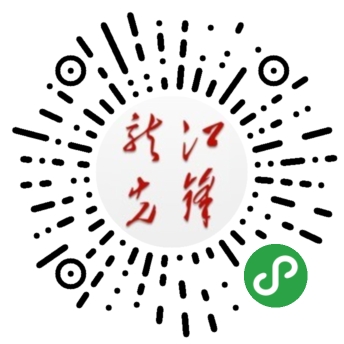 方法二：登录“龙江先锋”微信公众号，点击菜单栏中“小程序”按钮直接进入页面。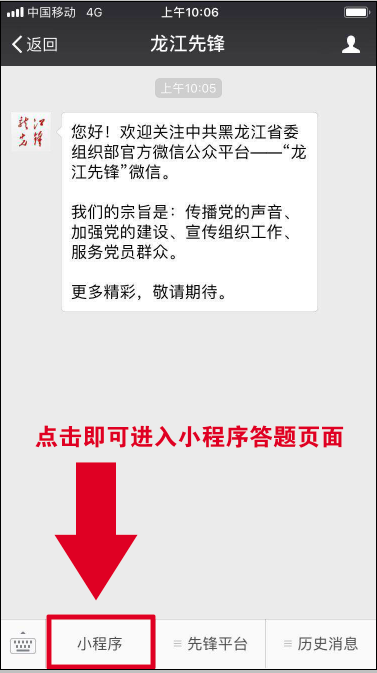 